ТАМАҚТАНУ КЕСТЕСІ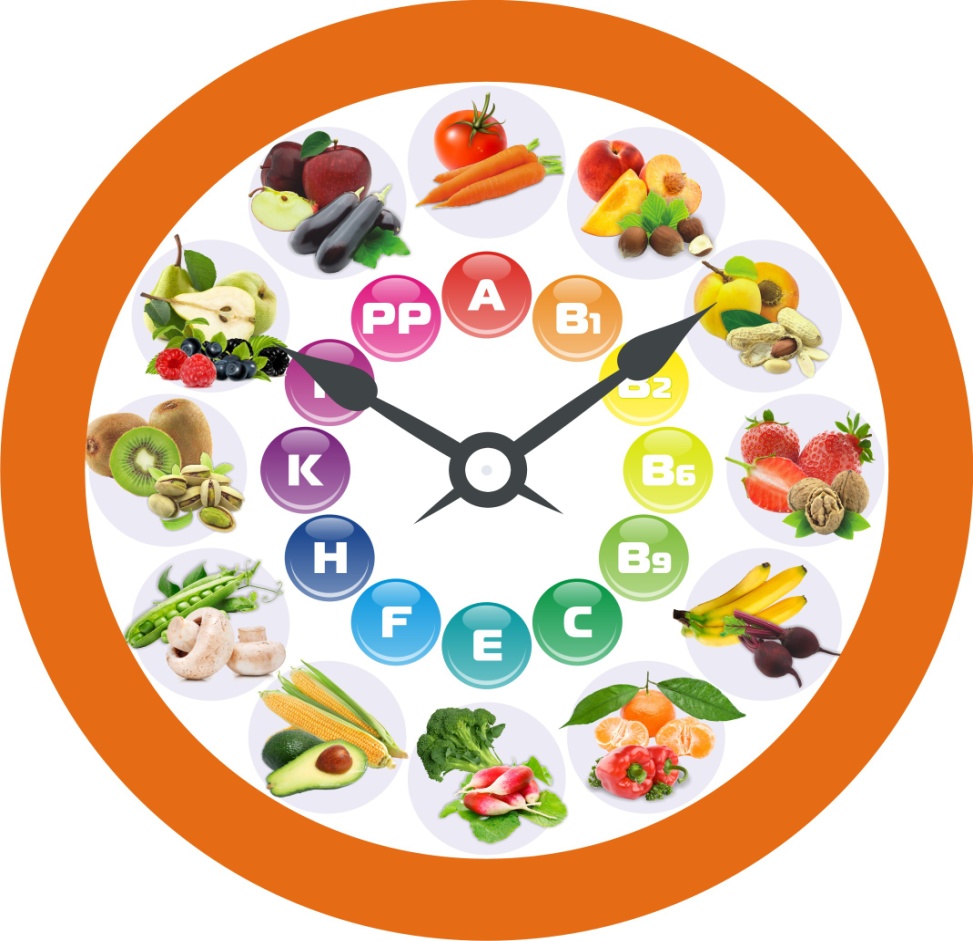 Топтар ЖасыТаңғы асТүскі асКешкі ас«Балапан» кіші тобы 2 жастан бастап8.10 11.50 15.50«Қошақан» ортаңғы тобы3 жастан бастап8.1511.5515.55«Ботақан» ортаңғы тобы3 жастан бастап8.2012.1016.10«Қарақат» ересек тобы4 жастан бастап8.2512.2016.20«Қызғалдақ» мектепалды даярлық тобы5 жастан бастап8.3012.2516.25«АБВГДейка» мектепалды даярлық тобы5 жастан бастап8.3512.3016.30